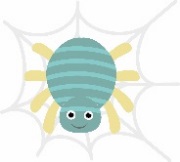                           Incy Wincy’s - Application FormChild’s Name ……………………………………………………………………..	Date of Birth ...……………….Parent Name (1): ………………………….……………………………………		Tel: ………………………………..Parent Name (2): ………………………….……………………………………		Tel: ………………………………..Address ……………………………………………………………………………………………………………………………......…………………………………………………………………………………………..		 Post Code ……………………..Preferred contact number 	………………………………………………………………………………………………..Email	………………………………………………………………………………..………………Note - minimum booking pattern of 2 days per weekPreferred Start Date ……………………………………………………………..Application Fee £125.00** upto & including 31st March 2024 payable by BACS:	Account Name		Incy Wincy’s LtdAccount Number	63386872Sort Code		20-61-46** Application Fee of £150.00 from 1st April 2024* Places will be confirmed in writing 3 months before a preferred start date, once accepted you will be invoiced £125.00 per month holding fee (for a maximum period of 3 months).  During this time a home visit and settling in sessions will be arranged.OFFICE USE:Date received …………………………………………………………………………………	Application Fee ………………………………………………………………………………Entered onto Parenta …………………………………………………………………….Offer of place made	YES/NO      Date ……………………….	Place accepted 	YES/NO      Date ……………………….Registration Forms sent 	YES/NO      Date ……………………….	Home Visit Booked on ……………………………………………………………………Key Person ……………………………………………………………………………………..Sessions**Sessions**MondayTuesdayWednesdayThursdayFridayEarly Start7.30am - 8amFull day8am – 6pmHalf Day*8am 1pmHalf Day*1pm – 6pm